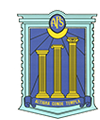 Network: School Plan 2019-2023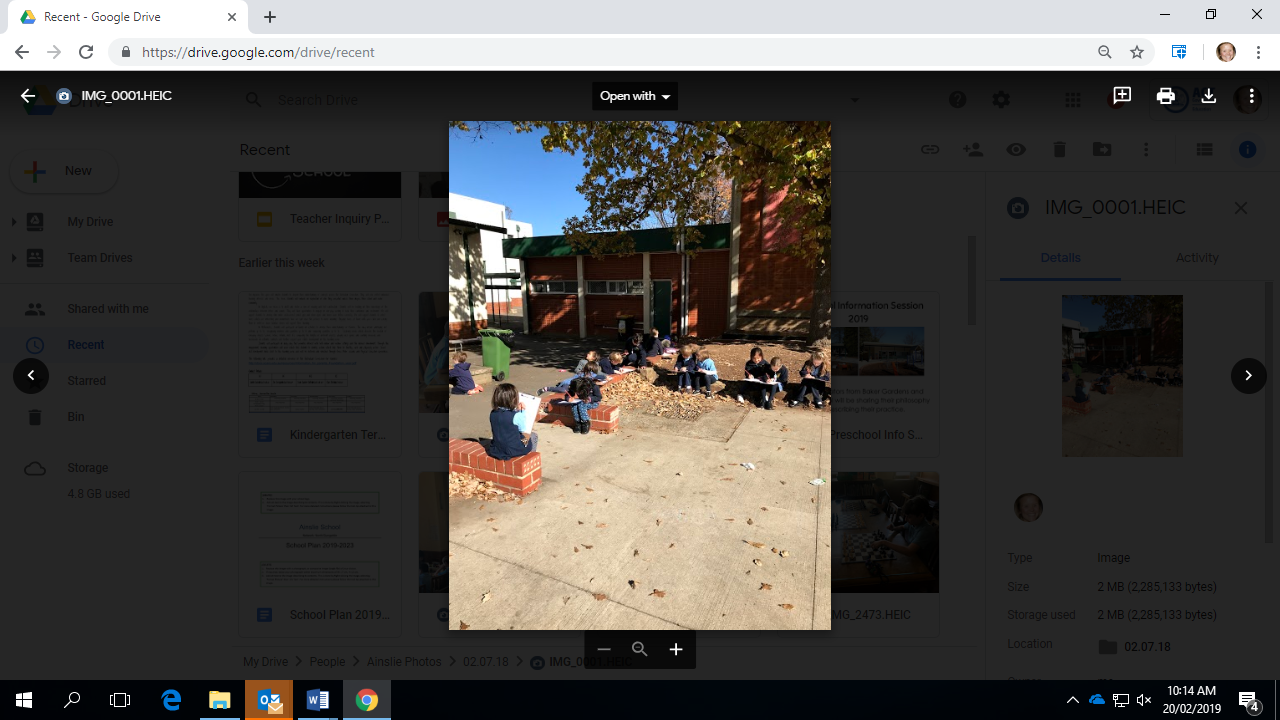 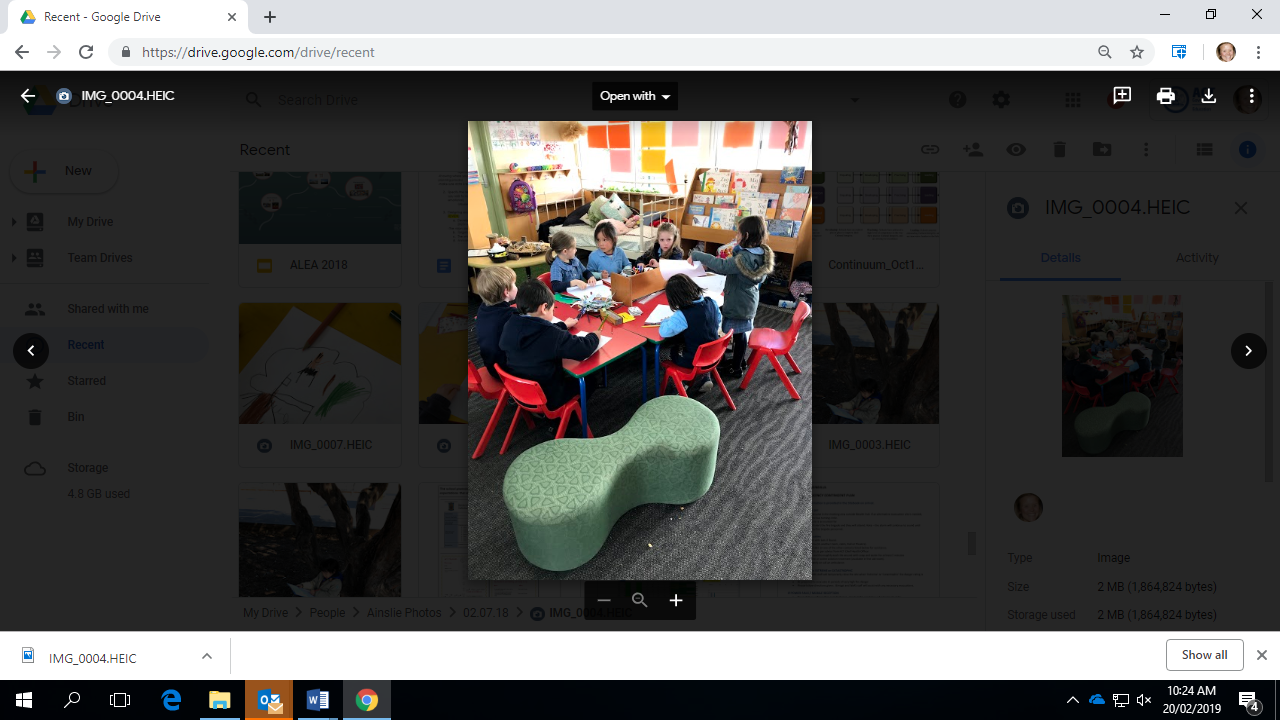 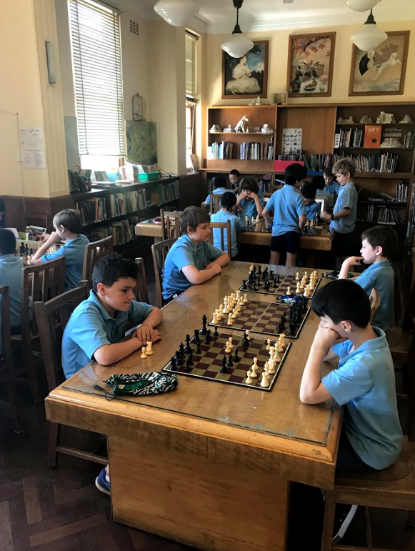 The purpose of school improvement planningThis plan establishes a strong improvement agenda to be driven by school leaders over the next five years. It was informed by the Directorate’s Strategic Plan and system-level and school-based analysis of multiple sources of evidence including our School Review findings. Analysis of these multiple sources of evidence is supported by an annual provision to each school of a data summary as a key enabler of our improvement planning and implementation. Each school undertakes a school review as an integral component of in its five-year improvement planning cycle. The reviews are an important part of how the Directorate supports and monitors school improvement. Reviews provide schools with quality and independent feedback, tailored to the school’s context. Each school is reviewed at least every five years, providing valuable opportunities for self-reflection, planning and improvement. The school improvement planning process is below. This representation is used in the footer of all school-based improvement documents to indicate the stage of planning or implementation.Analysis  Priorities  Strategies  Actions  Impact (for student)Our school planning is grounded in evidence from research and practice and expressed in terms of improvements in measurable student outcomes. Explicit five-year targets for improvement have been set and will give life to monitoring, evaluation and communication of progress to teachers, families and students.Our school’s improvement agenda positioned within the Directorate’s Strategic PlanVisionEducation Directorate vision: 	We will be a leading learning organisation where people know they matter.How will the Education Directorate’s vision gain life within your school’s context?MissionEducation Directorate’s mission: 	We develop and deliver educational services to empower each child and young person in the ACT to learn for life.How will the Education Directorate’s mission gain life within your school’s context?ValuesEducation Directorate’s Values:	Respect, Integrity, Collaboration, Innovation.How will the Education Directorate’s values gain life within your school’s context?Education Directorate’s Strategic goals for 2018-2021Schools where students love to learninvesting in early childhoodEvidence informed decisionsLearning cultureUnited leadership teamEducation Directorate’s Strategic indicators for 2018-2021To promote greater equity in learning outcomes in and across ACT public schoolsTo facilitate high quality teaching in ACT public schools and strengthen educational outcomesTo centre teaching and learning around students as individualsThe Directorate will annually publish progress against its strategic indicators. Each school’s contributions to these strategic indicators will be provided to our school for inclusion in our Impact Report.Multiple sources of evidence Evidence informing this School Plan includes:analysis of system-level dataanalysis of school-based evidence over time (past 4/5 years)recommendations from School Reviewfor schools with a preschool setting, Quality Ratings from assessment against the National Quality Framework.**For schools with a preschool setting their Quality Improvement Plan (QIP) is revised each year as part of the annual planning process.Having completed the sections ‘Identifying key themes’ and ‘The school’s challenges’ in your data summary, commence the process of identifying priorities.Our improvement prioritiesPriority 1: 	Improve growth in writing  Targets/Measures to be achieved by 2023. Student learning dataTarget or measure: Proportion of students in top two bands equal to or above like schools in writing.Source:	NAPLAN Scout Data  Starting point: 
On average approximately 17.5% below 2015-2018 (Year 3)
On average approximately 12% below 2015-2018 (Year 5)Target or measure: By 2023 80% of our Year 5 students will be achieving at/or above expected growth from Year 3 to Year 5 in writing.Source:	NAPLAN Scout Data  Starting point: On average approximately 50% achieving at/or above expected growth from Year 3 to Year 5 (2015-2018).Target or measure: Increase the proportion of students achieving at standard or above in their report in writing.Source: Student ReportsStarting point:  87% achieving at standard or above in writing on Semester 2 Reports 2019.Perception DataTarget or measure: To increase the proportion of students who agree or strongly agree with the statement:The texts I compose have impact.Source:	Satisfaction Survey and/or alternative tool, to be developed during 2019 - StudentsStarting point:	Baseline to be determined in 2019 Target or measure: To increase the proportion of staff who agree or strongly agree with the statement:I feel confident and capable to enable students to compose texts with impact. Source:	Satisfaction Survey and/or alternative tool to be developed during 2019 - TeachersStarting point:	Baseline to be determined in 2019 School program and process dataTarget or measure By 2023, a whole school approach to planning and monitoring will be articulated. Source: Policy implementation guidelines and planning documentsStarting point: There is philosophical misalignment and inconsistency of practice across the school.PRIORITY 2:	Improve growth in mathematicsTargets/Measures to be achieved by 2023. Student learning dataTarget or measure: Proportion of students in top two bands equal to or above like schools in mathematics.Source:	NAPLAN Scout Data  Starting point: 
On average approximately 12% below 2015-2018 (Year 3)
On average approximately 20% below 2015-2018 (Year 5)Target or measure: By 2023 80% of our Year 5 students will be achieving at/or above expected growth from Year 3 to Year 5 in Numeracy.Source:	NAPLAN Scout Data  Starting point: On average approximately 49% students achieved at or above expected growth Year 3 to Year 5 (2015-2018).Perception DataTarget or measure: To increase the proportion of students who agree or strongly agree with the statements:I use mathematics effectivelyThe mathematics I have learnt about is relevant to meSource:	Satisfaction Survey and/or alternative tool to be developed during 2019 - StudentsStarting point:	Baseline to be determined in 2019Target or measure: To increase the proportion of staff who agree or strongly agree with the statement:I feel confident and capable to enable students to use mathematics effectivelySource:	Satisfaction Survey and/or alternative tool, to be developed during 2019 - TeachersStarting point:	Baseline to be determined in 2019School program and process dataTarget or measure By 2023, a whole school approach to planning and monitoring will be articulated. Source: Policy implementation guidelines and planning documentsStarting point: There is philosophical misalignment and inconsistency of practice across the school.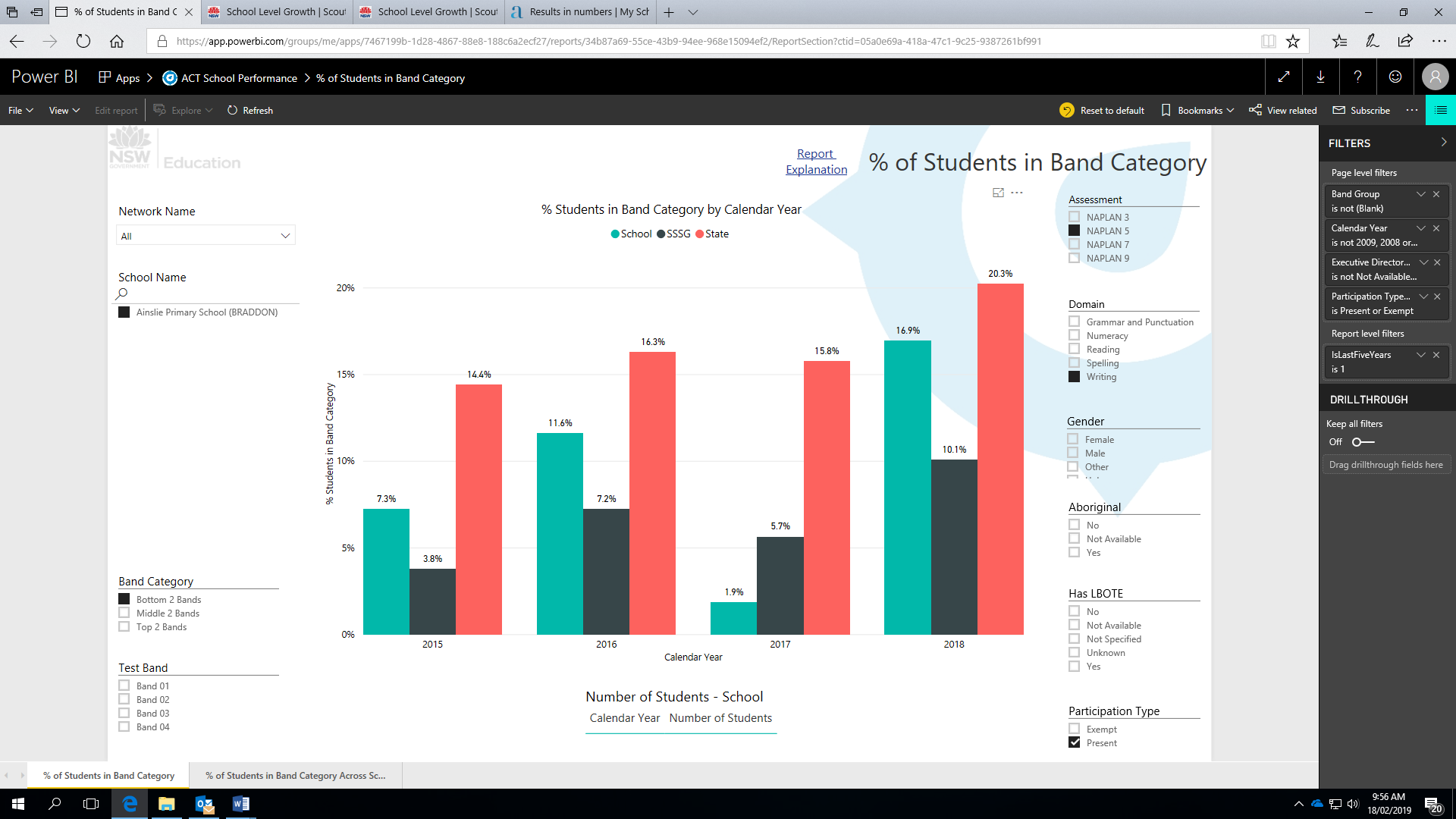 EndorsementThis School Plan has been endorsed electronically by our Principal, Director School Improvement and Board Chair.PrincipalName:	Date:	Director School ImprovementName:	Date:	Board ChairName:	Date:	School vision:Enabling students to be active, informed and creative citizens.School mission:Delivering playful and sophisticated education services.School values:Excellence, Community, Respect, Kindness and ResponsibilityStudents compose texts with agency and impactStudents will use mathematics with agency and impact